Publicado en Madrid el 26/02/2021 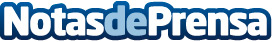 La Fisioterapia ayuda a mejorar los síntomas musculares, respiratorios y el dolor en las ER, según el CGCFEEl Consejo General de Colegios de Fisioterapeutas de España recuerda la importancia de la Fisioterapia en el tratamiento integral de los pacientes que padecen enfermedades rarasDatos de contacto:Noelia Perlacia915191005Nota de prensa publicada en: https://www.notasdeprensa.es/la-fisioterapia-ayuda-a-mejorar-los-sintomas Categorias: Nacional Medicina Industria Farmacéutica Sociedad Medicina alternativa http://www.notasdeprensa.es